TANTÁRGYI ADATLAPTantárgyleírásAlapadatokTantárgy neve (magyarul, angolul)  ● Azonosító (tantárgykód)BMEEPEKM1KXA tantárgy jellegeKurzustípusok és óraszámokTanulmányi teljesítményértékelés (minőségi értékelés) típusaKreditszám 10TantárgyfelelősTantárgyat gondozó oktatási szervezeti egységA tantárgy weblapja A tantárgy oktatásának nyelve A tantárgy tantervi szerepe, ajánlott féléveKözvetlen előkövetelmények Erős előkövetelmény:Gyenge előkövetelmény:Párhuzamos előkövetelmény:Kizáró feltétel (nem vehető fel a tantárgy, ha korábban teljesítette az alábbi tantárgyak vagy tantárgycsoportok bármelyikét):A tantárgyleírás érvényességeJóváhagyta az Építészmérnöki Kar Tanácsa, érvényesség kezdete Célkitűzések és tanulási eredmények Célkitűzések Tanulási eredmények A tantárgy sikeres teljesítésével elsajátítható kompetenciákTudás – a KKK 7.1.1. pontja szerint:Képesség – a KKK 7.1.2. pontja szerint:Attitűd – a KKK 7.1.3. pontja szerint:Önállóság és felelősség – a KKK 7.1.4. pontja szerint:Oktatási módszertan Tanulástámogató anyagokSzakirodalomJegyzetek Letölthető anyagok Tantárgy tematikájaElőadások tematikája- Gyakorlati órák tematikájaFélévindító – a félév programjának, metodikájának, vizsgálatok és megismerés szempontjainak ismertetése, kiadott anyagok A tervezési helyszín megismerése, előadások, helyszínbejárás Helyzetelemzés – szakági konzulensek: félévindításHelyzetelemzés / prezentációkÉrtékelés, jövőkép Városfejlesztési stratégia, program, prezentációkZh / építészeti léptékEgyéni feladatok koncepciója / egyéni konzultációEgyéni feladatok koncepciója / egyéni konzultáció, szakági konzultációÖsszegzésTervbemutatás: közös vizsgálatok, program, beépítési terv / értékelés, konzultáció Épület / egyéni konzultációZh / építészeti léptékÉpület / egyéni konzultációÉpület / egyéni konzultáció, szakági konzultációÉpület / egyéni konzultációTervbemutatás: épület / az épület vázlatterve, közös bemutatásÉpület / egyéni konzultációÉpület / egyéni konzultáció Épület / egyéni konzultáció, szakági konzultációÉpület / egyéni konzultáció Épület / egyéni konzultációTantárgyKövetelmények A Tanulmányi teljesítmény ellenőrzése ÉS értékeléseÁltalános szabályok Teljesítményértékelési módszerekTeljesítményértékelések részaránya a minősítésbenA félévvégi jegy megszerzésének feltétele a szorgalmi időszakban végzett teljesítmény mindegyikének a tanszék általi elfogadása, továbbá a félév közbeni zárthelyik, valamint a féléves terv és annak valamennyi szakági munkarészének legalább elégséges teljesítése.A szorgalmi időszakban végzett teljesítményértékelések részaránya a minősítésben:A féléves érdemjegyet a félévközi zárthelyik részérdemjegyeinek és a féléves terv érdemjegyének a részarány szerinti súlyozott átlaga adja. Két eredményes ZH átlagának és a féléves terv építészeti (É) és szakági (SZ) munka-részeinek súlyozott átlágából számított súlyozott átlag: ((ZH1+ZH2)/2+((É*6+SZ1+SZ2+SZ3+SZ4)/10)*3)/4Az egyes félévközi teljesítményértékelésekhez egyenkénti minimumkövetelmény tartozik: az egyenkénti eredmények mindegyike érje el az elégséges (2) érdemjegyet.Érdemjegy megállapítás Javítás és pótlás A tantárgy elvégzéséhez szükséges tanulmányi munka Jóváhagyás és érvényességJóváhagyta az Építészmérnöki Kar Tanácsa, érvényesség kezdete 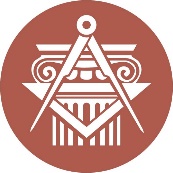 BUDAPESTI MŰSZAKI ÉS GAZDASÁGTUDOMÁNYI EGYETEMÉPÍTÉSZMÉRNÖKI KARkurzustípusheti óraszámjellegelőadás (elmélet)0gyakorlat10önálló kurzuslaboratóriumi gyakorlat0neve:beosztása:elérhetősége:szorgalmi időszakban végzett teljesítményértékelésekrészarányzárthelyi dolgozatok  25%féléves terv / szakági munkarészekkel  75%összesen:∑ 100%tevékenységóra / félévrészvétel a kontakt tanórákon12×10=120felkészülés a teljesítményértékelésekre2x8=16felkészülés a konzultációkra12x4=48tervfeladatok elkészítése116összesen:∑ 300